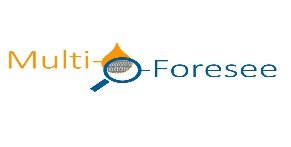 MULTIFORESEE Training School (CA16101)Awarded Trainees 2017-2018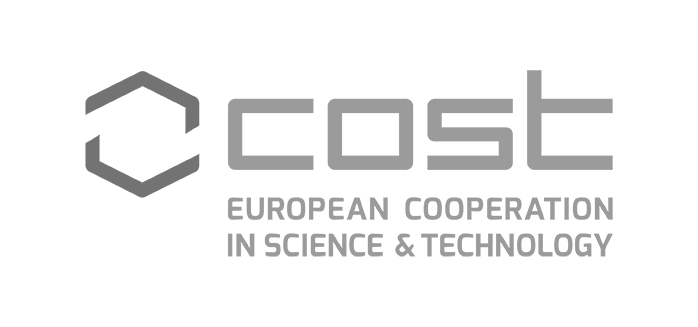 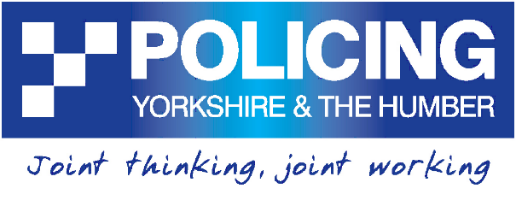 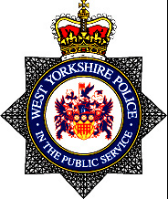 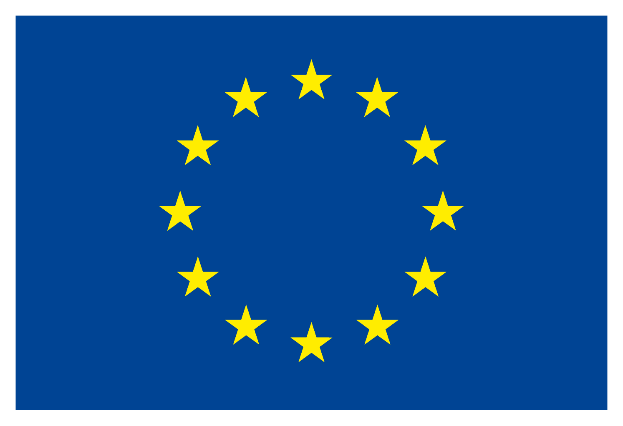 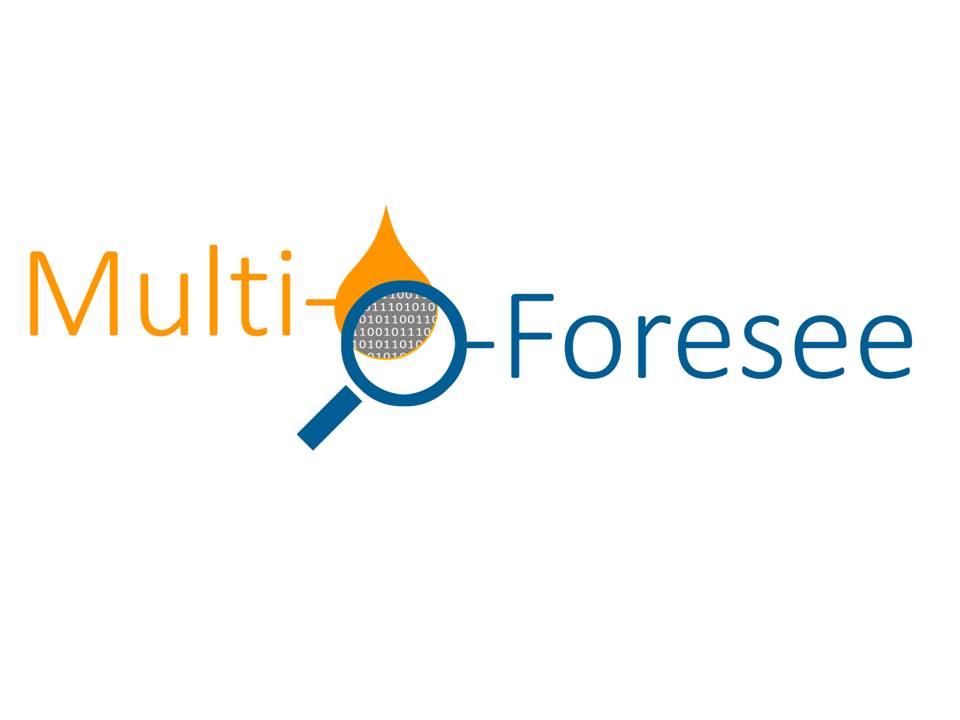 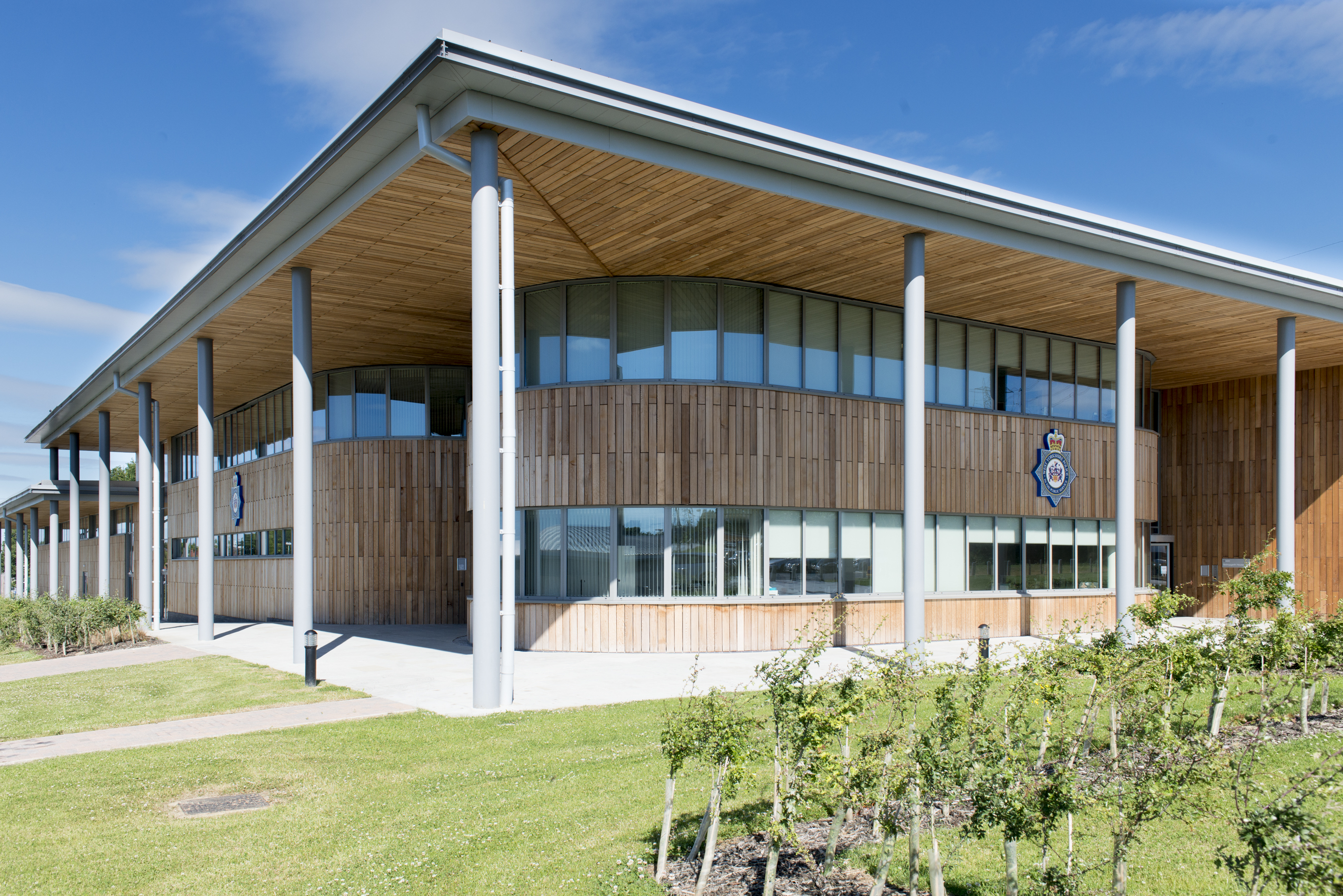 NameCountryInstitution1.Aleksandra PawlaczykPolandLodz University of technology2.Elżbieta MaćkiewiczPolandLodz University of technology3.Madalina Maria DiacRomaniaUniversity of Medicine and Pharmacy ”Gr.T.Popa” Iași4.Ivana OgnjanovicMontenegroUNIVERSITY OF DONJA GORICA5.Berta Carrion-RuizSpainPolytechnic University of Valencia6.Michiel VandenboschBelgium KU Leuven7.Rebecca BrekauGermanyBTU Cottbus-Senftenberg8.Darren DebattistaMaltaMALTA POLICE FORCE9.Ana Cristina AssisPortugalPolícia Judiciária10.Riccardo di PietroItalyUniversity of Messina